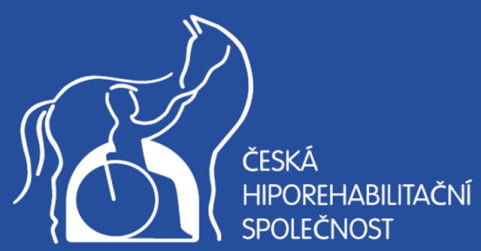 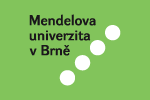 Elektroniká PŘIHLÁŠKA k aktivní účasti na„10. Konferenci o hiporehabilitaci“ 14. – 15. února 2014v aule Mendelovy univerzity v Brně (Mendelu), Zemědělská 1, Brno 613 00 (mapa na http://www.af.mendelu.cz/cz)Jméno……………………………………………………………………..   Titul……………………Pracoviště………………………………………………………………………………………..………Adresa…………………………………………………………………….   PSČ…………..………..E-mail……………………………………………………………………..   Tel……………………..Datum narození (pro potvrzení o účasti):……………………………..…………........Člen ČHS: 	⬚ Ano, registrační číslo:……………		⬚ NePřihlašuji se k přednesení referátu na téma…………………………………………………………………………………………………………………………………………………Označte délku trvání referátu: Uveďte požadovanou techniku:……………………………………………………Přihlašuji se k účasti na společenském neformálním večírku s občerstvením za 200,-Kč dne 14. 2. 2014 od 20. hodin: 	
⬚ Ano 		⬚ NeMám zájem o zajištění oběda dne 15. 2. 2014. 
….. vegetariánský oběd                       …… klasický obědUbytování není pořadatelem zajištěno. Na webu ČHS je seznam ubytovacích zařízení v blízkém okolí. Přednášející neplatí konferenční poplatek, občerstvení během dne a obědy.Vyplněnou elektronickou přihlášku pošlete do 20. 12. 2013 na emailovou adresu: 
info@hiporehabilitace-cr.com………..…………….…..…………………………………Datum a jménoTěšíme se na Vaši účast.Výkonný výbor ČHS